附件2：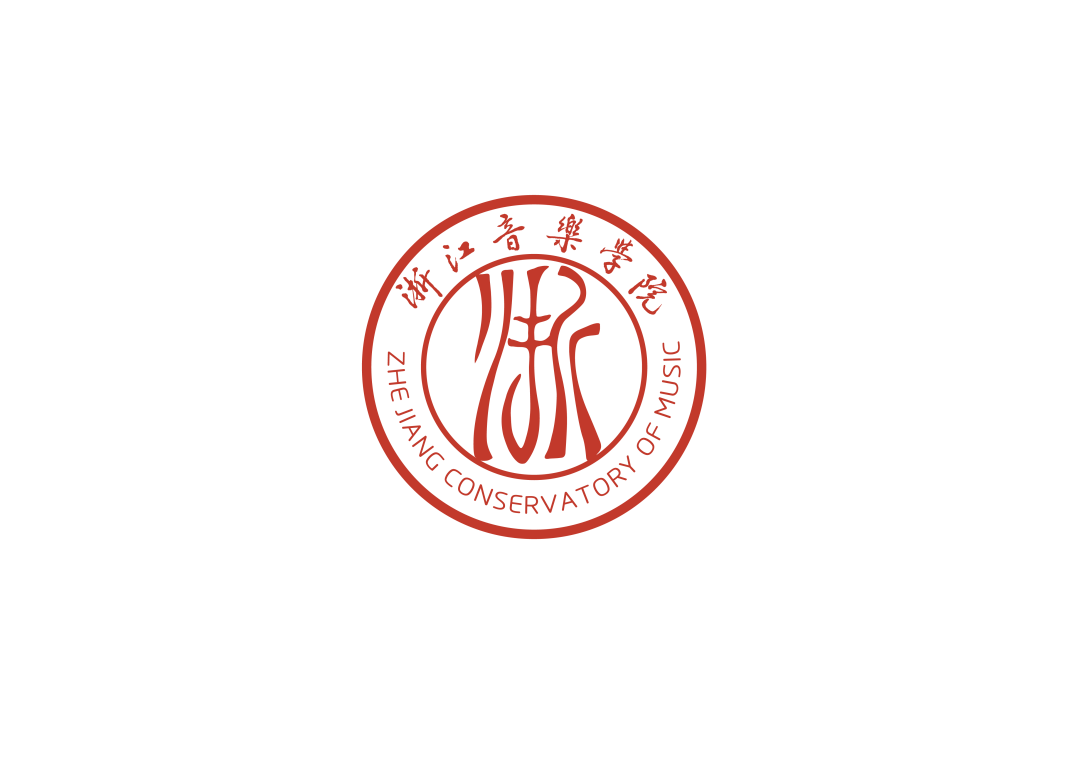 教坛新秀推荐表候    选    人职          称教 学 单 位（盖章）填  表  时  间二○二三年  月   日基本情况基本情况基本情况基本情况基本情况基本情况基本情况基本情况基本情况基本情况基本情况基本情况基本情况姓    名姓    名出生年月出生年月性 别性 别 系部（学院） 系部（学院）学历/学位学历/学位职    称职    称高 校教 龄高 校教 龄高 校教 龄主讲本科课程及考核情况主讲本科课程及考核情况主讲本科课程及考核情况主讲本科课程及考核情况主讲本科课程及考核情况主讲本科课程及考核情况主讲本科课程及考核情况主讲本科课程及考核情况主讲本科课程及考核情况主讲本科课程及考核情况主讲本科课程及考核情况主讲本科课程及考核情况主讲本科课程及考核情况学 年课 程 名 称课 程 名 称课 程 名 称课 程 名 称课 程 名 称总课时总课时教师本科教学工作业绩考核（优秀、合格、不合格）教师本科教学工作业绩考核（优秀、合格、不合格）教师本科教学工作业绩考核（优秀、合格、不合格）教师本科教学工作业绩考核（优秀、合格、不合格）教师本科教学工作业绩考核（优秀、合格、不合格）2019-20202020-20212021-2022教学建设情况（主持/参与过院级及以上本科教学项目，包含教学成果奖、专业建设、课程建设、教材项目、教学改革项目、课堂教学改革项目、精品在线开放课程、实验室项目等）教学建设情况（主持/参与过院级及以上本科教学项目，包含教学成果奖、专业建设、课程建设、教材项目、教学改革项目、课堂教学改革项目、精品在线开放课程、实验室项目等）教学建设情况（主持/参与过院级及以上本科教学项目，包含教学成果奖、专业建设、课程建设、教材项目、教学改革项目、课堂教学改革项目、精品在线开放课程、实验室项目等）教学建设情况（主持/参与过院级及以上本科教学项目，包含教学成果奖、专业建设、课程建设、教材项目、教学改革项目、课堂教学改革项目、精品在线开放课程、实验室项目等）教学建设情况（主持/参与过院级及以上本科教学项目，包含教学成果奖、专业建设、课程建设、教材项目、教学改革项目、课堂教学改革项目、精品在线开放课程、实验室项目等）教学建设情况（主持/参与过院级及以上本科教学项目，包含教学成果奖、专业建设、课程建设、教材项目、教学改革项目、课堂教学改革项目、精品在线开放课程、实验室项目等）教学建设情况（主持/参与过院级及以上本科教学项目，包含教学成果奖、专业建设、课程建设、教材项目、教学改革项目、课堂教学改革项目、精品在线开放课程、实验室项目等）教学建设情况（主持/参与过院级及以上本科教学项目，包含教学成果奖、专业建设、课程建设、教材项目、教学改革项目、课堂教学改革项目、精品在线开放课程、实验室项目等）教学建设情况（主持/参与过院级及以上本科教学项目，包含教学成果奖、专业建设、课程建设、教材项目、教学改革项目、课堂教学改革项目、精品在线开放课程、实验室项目等）教学建设情况（主持/参与过院级及以上本科教学项目，包含教学成果奖、专业建设、课程建设、教材项目、教学改革项目、课堂教学改革项目、精品在线开放课程、实验室项目等）教学建设情况（主持/参与过院级及以上本科教学项目，包含教学成果奖、专业建设、课程建设、教材项目、教学改革项目、课堂教学改革项目、精品在线开放课程、实验室项目等）教学建设情况（主持/参与过院级及以上本科教学项目，包含教学成果奖、专业建设、课程建设、教材项目、教学改革项目、课堂教学改革项目、精品在线开放课程、实验室项目等）教学建设情况（主持/参与过院级及以上本科教学项目，包含教学成果奖、专业建设、课程建设、教材项目、教学改革项目、课堂教学改革项目、精品在线开放课程、实验室项目等）（填写内容项目名称、项目来源、经费、主持或者参与，起止日期，是否结项等）（填写内容项目名称、项目来源、经费、主持或者参与，起止日期，是否结项等）（填写内容项目名称、项目来源、经费、主持或者参与，起止日期，是否结项等）（填写内容项目名称、项目来源、经费、主持或者参与，起止日期，是否结项等）（填写内容项目名称、项目来源、经费、主持或者参与，起止日期，是否结项等）（填写内容项目名称、项目来源、经费、主持或者参与，起止日期，是否结项等）（填写内容项目名称、项目来源、经费、主持或者参与，起止日期，是否结项等）（填写内容项目名称、项目来源、经费、主持或者参与，起止日期，是否结项等）（填写内容项目名称、项目来源、经费、主持或者参与，起止日期，是否结项等）（填写内容项目名称、项目来源、经费、主持或者参与，起止日期，是否结项等）（填写内容项目名称、项目来源、经费、主持或者参与，起止日期，是否结项等）（填写内容项目名称、项目来源、经费、主持或者参与，起止日期，是否结项等）（填写内容项目名称、项目来源、经费、主持或者参与，起止日期，是否结项等）论文发表、教材编写、著作情况（包含论文（著）题目/教材名称、期刊名称、卷次/出版社、时间）论文发表、教材编写、著作情况（包含论文（著）题目/教材名称、期刊名称、卷次/出版社、时间）论文发表、教材编写、著作情况（包含论文（著）题目/教材名称、期刊名称、卷次/出版社、时间）论文发表、教材编写、著作情况（包含论文（著）题目/教材名称、期刊名称、卷次/出版社、时间）论文发表、教材编写、著作情况（包含论文（著）题目/教材名称、期刊名称、卷次/出版社、时间）论文发表、教材编写、著作情况（包含论文（著）题目/教材名称、期刊名称、卷次/出版社、时间）论文发表、教材编写、著作情况（包含论文（著）题目/教材名称、期刊名称、卷次/出版社、时间）论文发表、教材编写、著作情况（包含论文（著）题目/教材名称、期刊名称、卷次/出版社、时间）论文发表、教材编写、著作情况（包含论文（著）题目/教材名称、期刊名称、卷次/出版社、时间）论文发表、教材编写、著作情况（包含论文（著）题目/教材名称、期刊名称、卷次/出版社、时间）论文发表、教材编写、著作情况（包含论文（著）题目/教材名称、期刊名称、卷次/出版社、时间）论文发表、教材编写、著作情况（包含论文（著）题目/教材名称、期刊名称、卷次/出版社、时间）论文发表、教材编写、著作情况（包含论文（著）题目/教材名称、期刊名称、卷次/出版社、时间）                              获奖情况       (包含教师荣誉、及各级各类教学类比赛获奖、各种专业领域内的比赛获奖)                              获奖情况       (包含教师荣誉、及各级各类教学类比赛获奖、各种专业领域内的比赛获奖)                              获奖情况       (包含教师荣誉、及各级各类教学类比赛获奖、各种专业领域内的比赛获奖)                              获奖情况       (包含教师荣誉、及各级各类教学类比赛获奖、各种专业领域内的比赛获奖)                              获奖情况       (包含教师荣誉、及各级各类教学类比赛获奖、各种专业领域内的比赛获奖)                              获奖情况       (包含教师荣誉、及各级各类教学类比赛获奖、各种专业领域内的比赛获奖)                              获奖情况       (包含教师荣誉、及各级各类教学类比赛获奖、各种专业领域内的比赛获奖)                              获奖情况       (包含教师荣誉、及各级各类教学类比赛获奖、各种专业领域内的比赛获奖)                              获奖情况       (包含教师荣誉、及各级各类教学类比赛获奖、各种专业领域内的比赛获奖)                              获奖情况       (包含教师荣誉、及各级各类教学类比赛获奖、各种专业领域内的比赛获奖)                              获奖情况       (包含教师荣誉、及各级各类教学类比赛获奖、各种专业领域内的比赛获奖)                              获奖情况       (包含教师荣誉、及各级各类教学类比赛获奖、各种专业领域内的比赛获奖)                              获奖情况       (包含教师荣誉、及各级各类教学类比赛获奖、各种专业领域内的比赛获奖)指导培养学生情况（指导学生参加学科竞赛、论文发表、专业比赛获奖，或者在其它教学方面帮助学生成长取得较好成绩等）指导培养学生情况（指导学生参加学科竞赛、论文发表、专业比赛获奖，或者在其它教学方面帮助学生成长取得较好成绩等）指导培养学生情况（指导学生参加学科竞赛、论文发表、专业比赛获奖，或者在其它教学方面帮助学生成长取得较好成绩等）指导培养学生情况（指导学生参加学科竞赛、论文发表、专业比赛获奖，或者在其它教学方面帮助学生成长取得较好成绩等）指导培养学生情况（指导学生参加学科竞赛、论文发表、专业比赛获奖，或者在其它教学方面帮助学生成长取得较好成绩等）指导培养学生情况（指导学生参加学科竞赛、论文发表、专业比赛获奖，或者在其它教学方面帮助学生成长取得较好成绩等）指导培养学生情况（指导学生参加学科竞赛、论文发表、专业比赛获奖，或者在其它教学方面帮助学生成长取得较好成绩等）指导培养学生情况（指导学生参加学科竞赛、论文发表、专业比赛获奖，或者在其它教学方面帮助学生成长取得较好成绩等）指导培养学生情况（指导学生参加学科竞赛、论文发表、专业比赛获奖，或者在其它教学方面帮助学生成长取得较好成绩等）指导培养学生情况（指导学生参加学科竞赛、论文发表、专业比赛获奖，或者在其它教学方面帮助学生成长取得较好成绩等）指导培养学生情况（指导学生参加学科竞赛、论文发表、专业比赛获奖，或者在其它教学方面帮助学生成长取得较好成绩等）指导培养学生情况（指导学生参加学科竞赛、论文发表、专业比赛获奖，或者在其它教学方面帮助学生成长取得较好成绩等）指导培养学生情况（指导学生参加学科竞赛、论文发表、专业比赛获奖，或者在其它教学方面帮助学生成长取得较好成绩等）主要科研项目主要科研项目主要科研项目主要科研项目主要科研项目主要科研项目主要科研项目主要科研项目主要科研项目主要科研项目主要科研项目主要科研项目主要科研项目项目名称项目名称项目名称项目来源项目来源起讫时间起讫时间科研经费科研经费科研经费科研经费本人承担工作本人承担工作其他（参加艺术节、音乐节、工作坊、大师班、作品公演、高级别学术会议报告等）其他（参加艺术节、音乐节、工作坊、大师班、作品公演、高级别学术会议报告等）其他（参加艺术节、音乐节、工作坊、大师班、作品公演、高级别学术会议报告等）其他（参加艺术节、音乐节、工作坊、大师班、作品公演、高级别学术会议报告等）其他（参加艺术节、音乐节、工作坊、大师班、作品公演、高级别学术会议报告等）其他（参加艺术节、音乐节、工作坊、大师班、作品公演、高级别学术会议报告等）其他（参加艺术节、音乐节、工作坊、大师班、作品公演、高级别学术会议报告等）其他（参加艺术节、音乐节、工作坊、大师班、作品公演、高级别学术会议报告等）其他（参加艺术节、音乐节、工作坊、大师班、作品公演、高级别学术会议报告等）其他（参加艺术节、音乐节、工作坊、大师班、作品公演、高级别学术会议报告等）其他（参加艺术节、音乐节、工作坊、大师班、作品公演、高级别学术会议报告等）其他（参加艺术节、音乐节、工作坊、大师班、作品公演、高级别学术会议报告等）其他（参加艺术节、音乐节、工作坊、大师班、作品公演、高级别学术会议报告等）教学单位意见教学单位意见教学单位意见教学单位意见教学单位意见教学单位意见教学单位意见教学单位意见教学单位意见教学单位意见教学单位意见教学单位意见教学单位意见（公章）负责人（签字）  2023  年  5 月   日（公章）负责人（签字）  2023  年  5 月   日（公章）负责人（签字）  2023  年  5 月   日（公章）负责人（签字）  2023  年  5 月   日（公章）负责人（签字）  2023  年  5 月   日（公章）负责人（签字）  2023  年  5 月   日（公章）负责人（签字）  2023  年  5 月   日（公章）负责人（签字）  2023  年  5 月   日（公章）负责人（签字）  2023  年  5 月   日（公章）负责人（签字）  2023  年  5 月   日（公章）负责人（签字）  2023  年  5 月   日（公章）负责人（签字）  2023  年  5 月   日（公章）负责人（签字）  2023  年  5 月   日学院意见学院意见学院意见学院意见学院意见学院意见学院意见学院意见学院意见学院意见学院意见学院意见学院意见（公章）负责人（签字）        年   月   日（公章）负责人（签字）        年   月   日（公章）负责人（签字）        年   月   日（公章）负责人（签字）        年   月   日（公章）负责人（签字）        年   月   日（公章）负责人（签字）        年   月   日（公章）负责人（签字）        年   月   日（公章）负责人（签字）        年   月   日（公章）负责人（签字）        年   月   日（公章）负责人（签字）        年   月   日（公章）负责人（签字）        年   月   日（公章）负责人（签字）        年   月   日（公章）负责人（签字）        年   月   日